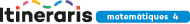 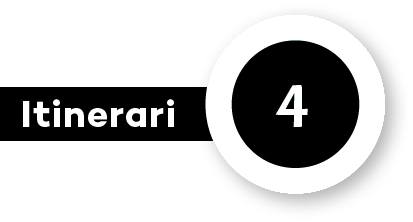 
PROGRAMACIÓ	Hi ha preses de xocolata rodones? Ho investiguem?Competències específiquesCE3 Explorar, formular i comprovar conjectures senzilles i reconèixer el valor del raonament espacial, el raonament lògic i l’argumentació per integrar i generar nou coneixement matemàtic.CE4 Utilitzar el pensament computacional descomponent en parts més petites, reconeixent patrons i dissenyant algorismes, per solucionar problemes i situacions de la vida quotidianaCE5 Reconèixer i utilitzar connexions entre diferents idees matemàtiques i identificar les matemàtiques implicades en altres àrees o en la vida quotidiana, interrelacionant conceptes i procediments, per interpretar situacions i contextos diversos.CE6 Comunicar i representar, de forma individual i col·lectiva, conceptes, procediments i resultats matemàtics utilitzant el llenguatge oral, escrit, gràfic, multimodal, en diferents formats, i la terminologia matemàtica adequada, per donar significat i permanència a les idees matemàtiques.CE8 Desenvolupar destreses socials, participant activament en els equips de treball i reconeixent la diversitat i el valor de les aportacions dels altres, per compartir i construir coneixement matemàtic de manera col·lectiva.Criteris d’avaluació3.1. Formular conjectures matemàtiques senzilles després d’investigar patrons, propietats i relacions i de fer deduccions i comprovar-les.3.3. Incorporar la utilització de la visualització i del raonament geomètric com a forma de raonament per entendre i gestionar la informació referida a l’espai.4.3. Reconèixer patrons, similituds i tendències en els problemes o les situacions que es volen solucionar.5.1. Realitzar connexions entre els diferents elements matemàtics i valorar-ne la utilitat per raonar i fixar coneixements en un context matemàtic.6.1. Reconèixer i usar el llenguatge matemàtic present en el seu entorn i donar-hi significat.6.2. Explicar idees i processos matemàtics utilitzats en la resolució d’un problema i justificar la solució obtinguda de forma verbal, amb l’ajuda del gest, la representació gràfica i la representació digital.8.1. Col·laborar en el treball en equip, tant en un entorn presencial com virtual, i assumir responsabilitats per construir coneixement matemàtic.SabersSentit espacial● Formes geomètriques de dues i tres dimensions- Identificació i classificació de formes geomètriques de dues o tres dimensions en objectes de la vida quotidiana atenent els seus elements i les relacions entre aquests.- Utilització d’estratègies i tècniques de construcció de formes geomètriques de dues dimensions per composició i descomposició, a través de materials manipulables, instruments de dibuix (regle i esquadra) i aplicacions informàtiques.- Ús del vocabulari geomètric en la descripció verbal dels elements i les propietats de formes geomètriques.● Model matemàtic- Modelització de situacions de la vida quotidiana de forma guiada usant representacions matemàtiques (gràfiques, taules...).● Raonament, modelització i visualització geomètrica- Identificació de models geomètrics en la resolució de problemes semblants.- Reconeixement de relacions geomètriques en l’art, les ciències i la vida quotidiana.Relacions espacials. Les figures geomètriques: elements, característiques (2D i 3D) i propietats. Transformacions geomètriques. Obtenció, representació i interpretació de dades estadístiques.Sentit algebraic● Patrons- Identificació, descripció verbal, representació i predicció raonada de termes a partir de les regularitats en una col·lecció de nombres, figures o imatges.- Exploració i adquisició d’estratègies per identificar, descriure, completar i estendre seqüències a partir de regularitats en una col·lecció de nombres, figures o imatges.Patrons.Sentit socioemocional● Creences, actituds i emocions - Valoració de la contribució de les matemàtiques (numeració, geometria, estadística...) als diferents àmbits del coneixement humà des d’una perspectiva de gènere.● Treball en equip, inclusió, respecte i diversitat- Descoberta i ús de les tècniques cooperatives en el treball en equip en matemàtiques, escolta activa i respecte pel treball dels altres.Evolució del coneixement. Utilitat dels aprenentatges. Relació dels aprenentatges amb la vida quotidiana. Interessos personals.